МЕТОДИЧЕСКИЕ РЕКОМЕНДАЦИИПО УЧЕБНОЙ ПРАКТИКЕПМ 03 «ОРГАНИЗАЦИЯ ЗАНЯТИЙ ПО ОСНОВНЫМ ОБЩЕОБРАЗОВАТЕЛЬНЫМ ПРОГРАММАМ ДОШКОЛЬНОГО ОБРАЗОВАНИЯ»МДК.03 04 «ТЕОРИЯ И МЕТОДИКА МАТЕМАТИЧЕСКОГО РАЗВИТИЯ»СПЕЦИАЛЬНОСТЬ 44.02.01 «ДОШКОЛЬНОЕ ОБРАЗОВАНИЕ»УЧЕБНЫЕ ГРУППЫ:  34, 35,36        (5 СЕМЕСТР)Составители:Корепанова Н.В.2018Пояснительная запискаУчебная практика «Организация занятий по основным общеобразовательным программам дошкольного образования»  базируется на освоении студентами, МДК 03 04 «Теория и методика математического развития» и является частью основной профессиональной образовательной программы в соответствии с ФГОС по специальности СПО 44.02.01 «Дошкольное образование» в части освоения основного вида профессиональной деятельности: организация занятий по основным общеобразовательным программам дошкольного образования.Цель практики – создание условий для наблюдения и анализа организации занятий по основным общеобразовательным программам дошкольного образования, формирование элементов общих и профессиональных компетенций студентов по данному виду профессиональной деятельности.Задачи практики:1.	Способствовать развитию у студентов практических умений  в осуществлении наблюдения и анализа организации занятий по основным общеобразовательным программам дошкольного образования.2.	Формировать умение выявлять педагогические  условия математического развития детей.3.	Способствовать формированию у студентов интереса к педагогической деятельности, потребности в профессиональном и личностном развитии.Общие и профессиональные компетенции формируемые в учебной практике:ОК 1. Понимать сущность и социальную значимость своей будущей профессии, проявлять к ней устойчивый интерес.ОК 8. Самостоятельно определять задачи профессионального и личностного развития, заниматься самообразованием, осознанно планировать повышение квалификации.ПК 3.3. Осуществлять педагогический контроль, оценивать процесс и результат обучения дошкольников.ПК 3.4. Анализировать занятия.ПК 5.1. Разрабатывать методические материалы на основе примерных с учетом особенностей возраста, группы и отдельных воспитанников.ПК 5.3. Систематизировать и оценивать педагогический опыт и образовательные технологии в области дошкольного образования на основе изучения профессиональной литературы, самоанализа и анализа деятельности других педагогов.ПК 5.4. Оформлять педагогические разработки в виде отчетов, рефератов, выступлений.Для овладения указанным видом профессиональной деятельности и соответствующими общими и профессиональными компетенциями обучающийся,  в ходе освоения программы учебной практики «Изучение организации занятий по основным общеобразовательным программам дошкольного образования»  должен:иметь практический опыт:наблюдения и анализа различных видов занятий (экскурсий, наблюдений) в разных возрастных группах;обсуждения отдельных занятий (экскурсий, наблюдений) в диалоге с сокурсниками, руководителем педагогической практики, воспитателями, разработке предложений по их коррекции.уметь:определять цели, обучения, воспитания и развития личности дошкольника в зависимости от формы организации обучения, вида занятий и с учетом особенностей возраста;оценивать задачи обучения, воспитания и развития на предмет их соответствия поставленной цели;анализировать занятия (наблюдения, экскурсии);анализировать предметно-развивающую среду.знать: основы организации обучения дошкольников;теоретические и методические основы воспитания и обучения детей на занятиях;особенности проведения наблюдений и экскурсий в разных возрастных группах;педагогические и гигиенические требования к организации обучения на занятиях, при проведении экскурсий и наблюдений;особенности и методику речевого развития детей;развитие элементарных математических и естественно -научных представлений детей.Учебная практика «Организация занятий по основным общеобразовательным программам дошкольного образования» по МДК 03 04 «Теория и методика математического развития» в объеме 18 часов  проводится в 5 семестре. По окончании практики студентам выставляется  зачёт.Содержание учебной практики по МДК 03 04 «Теория и методика математического развития»Приложение  1Требования к оформлению дневника практикиТитульный лист.Дневник по учебной практикеПМ.03 «Организация занятий по основным общеобразовательным программам дошкольного образования»МДК.03 04 «Теория и методика математического развития»                              Специальность 44.02.01«Дошкольное образование»  ГБОУ СО «НТПК № 1»студентки  34,\ 35. \36.  группы  Ф.И.О. (в родительном падеже)Сроки практики.Руководитель практики:2018 г.Методические рекомендации по практике.Содержание практики оформить  в таблице: Приложение  2Схема наблюдения и анализа логико-математической игры с развивающими пособиями. Образовательная область «Познание».Организация сбор детей, их расположение;активизация внимания; введение сюрпризного момента, проблемной ситуации.Оценка используемого материала:виды;количество;соответствие возрасту и уровню развития детей – соответствие программной задаче;эстетичность и гигиеничность;удобство размещения;эффективность применения.Анализ задач.формулировка поставленных задач: обучающие, развивающие, воспитательные. соответствие программе;соответствие возрасту и уровню развития детей .Анализ хода игры Структура:1э. сюжет- завязка (мотивация),  2 э.   Развитие сюжета, 3э. развязка  сюжета.Длительность игры  и ее этапов.оценка работы воспитателя (речь, действия, вопросы, осуществление индивидуального подхода и др.);-    оценка работы детей : Выполняет познавательные действия: сравнивает, анализирует: чем отличаются, чем похожи?группирует, классифицирует:  распредели по группам.Обобщает:  кодирует, пользуется схемами, знаками, символами.Выделяет  закономерности:  объясняет, доказываетАнализ применяемых методов и приемов.  Их эффективность.1 э.:     какие приемы  мотивации и постановки цели? 2 э.      соответствие методов и приемов задачам, соотношение репродуктивных и продуктивны приемов /пробл. ситуация, пробл. вопрос, практические, игровые задания, задания на развитие памяти, мышления, моделирование, экспериментирование/приемы активизации детей.3 э.   Анализ подведения итога игры: завершение сюжета игры, акцент на ярком событии игры. Общие выводы и пожелания.                                                                                                                           Приложение  3Схема анализа непосредственно организованной образовательной деятельности (НООД) по математическому развитию детей  1.Организация занятия.сбор детей, их расположение;активизация внимания;настрой на занятие, введение сюрпризного момента, проблемной ситуации. 2. Анализ содержания занятия:формулировка поставленных задач:образовательные   / с указанием раздела;/развивающие;воспитательныесоответствие задач программе;  возрасту и уровню развития детей / дозировка материала/;сочетание задач из разных разделов;сочетание знакомого и нового материала.Оценка используемого материала:виды;  количество;соответствие возрасту и уровню развития детей – соответствие программной задаче;эстетичность и гигиеничность;удобство размещения;эффективность применения.Анализ хода занятия:структура (название и последовательность частей)длительность занятия и частей, наличие физминутки. / в соответствии с требованиями САНПИН;единство структуры: выдержанность сюжетной линии на протяжении всего занятияоценка работы воспитателя (речь, действия, вопросы, осуществление индивидуального подхода)оценка работы детей (практическая и умственная работа), самостоятельность в выборе,. совместная работа в парах, подгруппах, чередование видов деятельности, Анализ применяемых методов и приемов. вводная часть : какие приемы  мотивации и постановки цели?основная часть: - соответствие методов и приемов задачам, - соотношение репродуктивных и продуктивны приемов /проблемная  ситуация, проблемный  вопрос, практические, игровые задания, задания на развитие памяти, мышления, моделирование, экспериментирование/- приемы активизации детей.заключительная часть: Анализ подведения итога занятия : - сочетание оценки, взаимооценки, самооценки детей.- соотнесение итога с целью деятельности.6.  Общие выводы: оцените эффективность занятия с позиций сформированнности  представлений детей,   уровня интереса и активности детей.   Приложение  4.Примерная схема планирования непосредственно организованной образовательной деятельности Конспект НООД  по…. развитию (образованию) в ……..группе МБДОУ д/с №…..Студентки (Ф.И.О.), группа № ….Образовательная область (по ФГОС ДО)Цель ЗадачиПланируемый результат:Пространственно-временной ресурсТеоретическое обеспечение  (список литературы)Методическое обеспечение (материалы и оборудование)Предварительная работаХод:                                                                                                                                                               Приложение 5Отчет по итогам учебной практикиСтудент (ка) ___________________________________________________________________________учебной группы по специальности 44.02.01 «Дошкольное образование» прошла  учебную практику «Организация занятий по основным общеобразовательным программам дошкольного образования»»в объеме 18 часов .в период с ________2018 г. по ________2018 г.В ходе практики реализованы следующие виды работ ___________________________________________________________________________________При прохождении учебной  практики я понял (а) ___________________________________________________________________________________Практика помогла мне ___________________________________________________________________________________При выполнении задач практики самым трудным оказалось___________________________________________________________________________________Особенно мне удалось ___________________________________________________________________________________Считаю (вывод) ___________________________________________________________________________________Предложения и рекомендации по организации практики:______________________________________________________________________________________________________________________________________________________________________«____» ______________ 2018 г. Студент (ка)____________/________________СОГЛАСОВАНО:Методист практики ___________/________________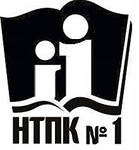 МИНИСТЕРСТВО ОБЩЕГО И ПРОФЕССИОНАЛЬНОГО  ОБРАЗОВАНИЯСВЕРДЛОВСКОЙ ОБЛАСТИГБПОУ СО «НИЖНЕТАГИЛЬСКИЙ ПЕДАГОГИЧЕСКИЙ КОЛЛЕДЖ № 1»Рассмотрено на заседании кафедры «Дошкольное образование»«___»_______________ 20___г.Зав.кафедрой __________Михеева М.В.УТВЕРЖДАЮ:Директор ГБПОУ СО «НТПК № 1»  ________________Н.Г. Никокошева  «____»_________________20____ г.                            Виды работСодержание заданий по виду работКоличество часов1деньНаблюдение и анализ логико-математической игры с развивающими пособиями. Проведение логико-математической игры с развивающими пособиями. Определить цели обучения, воспитания и развития личности дошкольника в зависимости от формы организации обучения, возрастных особенностей  и образовательной программы ДОУ.Выделить структуру логико-математической игры с развивающими пособиями.  Осуществить анализ приемов проведения логико-математической игры. Выявить эффективность с развивающих пособий математического  развития детей дошкольного возраста.Разработать методические рекомендации к дидактическому пособию.62 деньНаблюдение и анализ различных видов занятий по математическому развитию детей, в контексте программ «Детство», «Ступеньки», «Радуга» с использованием современных средств обучения. Определить цели обучения, воспитания и развития личности дошкольника в зависимости от формы организации обучения, вида занятий, возрастных особенностей  и образовательной программы ДОУ. Выделить специфику образовательной программы ДОУ по  математическому развитию.  Определить средства математического  развития детей дошкольного возраста. Осуществить анализ непосредственно организованной образовательной деятельности (НООД) по математическому развитию детей.63 деньРазработка  конспекта занятия по математическому развитию в контексте одной из образовательных программ.Определить цель и задачи обучения, воспитания и математического  развития ребенка. Определить средства обучения детей в соответствии с возрастом  и образовательной программой. Оформить конспект в соответствии с требованиями.6ВСЕГО:ВСЕГО:18ДатаСодержание деятельности СамоанализАнализ педагога, оценкаУмеютЗнаютПроявляют отношениеЧасть занятияДеятельность воспитателяДеятельность детей